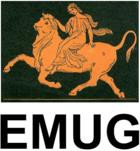 The 11th Meeting of the  “European MELCOR User Group”Paul-Scherrer-InstitutSwitzerland3rd-5th  April, 2019Meeting Registration FormTo be send by e-mail as soon as possible and in any case before 20th March, 2019 to:            E-mail:      bernd.jaeckel@psi.ch1 (Please indicate whether Prof., Dr., Miss, Mrs. )2 If the time for the presentation will have to be amended due to the schedule, the author will be informed.Surname (Family name)1:Given Name (s):Title or Function:Institution:E-mail address:Title (s) of the presentation (s):Time needed for presentation2(including 5 min for discussion):Vegetarian food/other requirements on food (please specify):Participation at social event:YES / NOPlease indicate session:MELCOR / MACCS